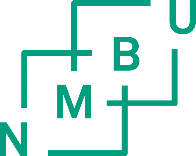 	NotatNorges miljø- og biovitenskapelige universitetOrgenhetTil 
Avdeling for forskning, innovasjon 
og eksternt samarbeid / Rektor
Kopi tilSaksbehandler, tlf. e-postBegrunnet forslag til oppnevning av sakkyndig komité for å bedømme NNs avhandling «Tittel på avhandlingen» for dr.philos.-gradenNN har dato søkt om framstilling for dr.-philos.-graden ved Fakultet for fakultetsnavn og levert 5 eksemplarer av/ ønsker å levere sin avhandling «Tittel på avhandlingen», i samsvar med §§ 2-4 i «Forskrift for graden dr.philos. ved NMBU». Avhandlingen består av en innledende og sammenfattende del på x sider, og x publiserte artikler, totalt x sider. Avhandlingen inneholder følgende manuskripter/artikler:
1. Referanse inkl. info om publiseringsstatus, tidsskrift2.3.
…

Fakultet for fakultetsnavn har dato godkjent NNs søknad om framstilling for dr.-philos.-graden og fremmer herved i samsvar med § 8 i dr.philos.-forskriften et begrunnet forslag til bedømmelseskomité, se «Form 4.1 Proposal for members of evaluation committee».Alle relevante saksdokumenter er arkivert i P360 (se sjekkliste nedenfor).Omtale av søker og søkers ev. relasjon til fakultetet/NMBU, samt omtale av fakultetets bakgrunn og interesse for å ville fremme søknaden og å delta i bedømmelsen av søkerens vitenskapelige arbeid(Kort omtale:)
Søkers (forskningsfaglige) bakgrunn og nåværende posisjon, dennes og arbeidets ev. tilknytning til NMBU(Kort omtale:)
Fakultetets bakgrunn/interesse for å fremme søknaden og delta i bedømmelsenBedømmelseskomiteens vurdering av avhandlingen – frist for uttalelseBedømmelseskomiteen skal levere en felles, begrunnet uttalelse om hvorvidt avhandlingen er verdig til å forsvares for dr.philos.-graden. Bedømmelseskomiteens uttalelse skal leveres seinest tre måneder etter at fakultetet har mottatt avhandlingen. Dersom dette, pga. tid medgått til fakultetets forarbeid og rektors behandling, ikke lar seg gjøre bør fristen ta utgangspunkt i når bedømmelseskomiteen mottar avhandlingen. Samtidig skal uttalelsen gjøres kjent for doktoranden minst én måned før planlagt tidspunkt for prøveforelesninger/disputas. Planlagt(e) dato(er) for prøveforelesninger og forsvar av avhandlingen er: dato.måned.år. Fristen for komiteens ferdigstilling av en felles begrunnet uttalelse, settes derfor til dato.måned.år.KonklusjonUt fra en samlet vurdering av søknad og framlagt dokumentasjon har fakultetet godkjent at NN får framstille seg for dr.philos.-graden ved NMBU. Fakultetet anser at en bedømmelseskomité som består av Navn medlem 1, Navn medlem 2 og Navn internt medlem vil være både kompetent og egnet til å bedømme NNs arbeid for dr.philos.-graden.Med hilsenNavn						NavnDekan						stillingsbetegnelseErklæringene kan være separate dokumenter eller innbakt i søknadenSJEKKLISTE FOR FAKULTETET – DR.PHILOS.-GRADEN VED NMBUSJEKKLISTE FOR FAKULTETET – DR.PHILOS.-GRADEN VED NMBUSJEKKLISTE FOR FAKULTETET – DR.PHILOS.-GRADEN VED NMBUSJEKKLISTE FOR FAKULTETET – DR.PHILOS.-GRADEN VED NMBUFASE 1Søknad om fremstilling og behandling av søknadenSøknad om fremstilling og behandling av søknadenSøknad om fremstilling og behandling av søknadenSøker har levert:LevertDatoEtt innbundet eller heftet papir-eksemplar av avhandlingen Dokumenter og vedlegg (som er arkivert på saken, kryss av):Arkivert i P360Ikke aktueltSøknad om å framstille seg for dr.philos.-gradenElektronisk utgave av avhandlingen (i PDF-format) NB! Ikke obligatorisk i fase 1.Vitnemål for eksamen av høyere gradCV (oversikt over tidligere vitenskapelige arbeider)Andre vedlegg (beskriv)Fakultetet har vurdert og godkjent søknaden FASE 2InnleveringInnleveringInnleveringSøker har levert:LevertDato5 innbundne eller heftede papir-eksemplarer av avhandlingenEn identisk elektronisk utgave av avhandlingen (i PDF-format) via NMBUs åpne institusjonelle arkiv, «Brage»Dokumenter og vedlegg (som er arkivert på saken, kryss av):Arkivert i P360Ikke aktueltKvittering på innlevering i «Brage» (obligatorisk)Erklæring1 om
- hvorvidt avhandlingen leveres inn til bedømmelse for 1. eller 2. gang- at avhandlingen ikke er levert til bedømmelse ved annen institusjon- at hele eller deler av avhandlingen ikke tidligere er bedømt ved annen norsk eller utenlandsk institusjonAnbefaling fra sakkyndig komité oppnevnt for å bedømme søkers kvalifikasjonerDokumentasjon på at nødvendige tillatelser er innhentet Søknad om særskilt tillatelse til å levere avhandlingen på annet språk enn norsk, svensk, dansk eller engelskSignerte (med-)forfattererklæringer (obligatorisk hvis flere forfattere)FASE 3Oppnevning av bedømmelseskomitéOppnevning av bedømmelseskomitéOppnevning av bedømmelseskomitéFakultetet har arkivert dokumenter og vedlegg til saken:Arkivert i P360«Form 4.1 Proposal for members of evaluation committee»CV for førsteopponent Navn medlem 1 av bed.kom.CV for andreopponent Navn medlem 2 av bed.kom.CV for leder/koordinator internt medlem av bed.kom.Andre vedlegg (beskriv)